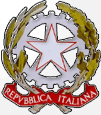 TRIBUNALE AMMINISTRATIVO REGIONALE PER LA BASILICATAElenco ex art. 23 del D.Lgs. n. 33/2013 dei provvedimenti dirigenziali adottati Periodo: Primo semestre anno 2022Numero progressivoProvvedimento adottato dal dirigenteOggetto del provvedimentoModalità di selezione presceltaC.I.G.Soggetto con cui si stipula l’accordo/aggiudicatario1Determina S.G. n. 2/2022del 19.01.2022Servizio di conduzione e manutenzione ordinaria degli impianti tecnologici e di minuto mantenimento edile della sede demaniale del TAR Basilicata.(determina a contrarre).Affidamento diretto ex art.36 comma 2 lett. a) D.lgs. 50/2016.Trattativa diretta - MePA n. 1990538ZA734B5C1CL.L. TECNOIMPIANTI SRL2Determina S.G. n. 3/2022del 03.02.2022Servizio di conduzione e manutenzione ordinaria degli impianti tecnologici e di minuto mantenimento edile della sede demaniale del TAR Basilicata. (determina di aggiudicazione).Affidamento diretto ex art.36 comma 2 lett. a) D.lgs. 50/2016.Trattativa diretta - MePA n. 1990538ZA734B5C1CL.L. TECNOIMPIANTI SRL3Determina S.G. n. 4/2022del 02.02.2022Servizio di pulizia e sanificazione della sede del TAR della Basilicata - Anno 2022.(determina a contrarre). Affidamento diretto ex art.36 comma 2 lett. a) D.lgs. 50/2016.Trattativa diretta - MePA n. 2952468ZB0350D6A5LACERENZA MULTISERVICE SRL4Determina S.G. n. 5/2022del 16.02.2022Fornitura e posa in opera di n. 2 monitor-TV con web browser per la nuova funzionalità informatica di gestione delle udienze del TAR Basilicata.(determina a contrarre e di aggiudicazione).Affidamento ex art. 36 comma 2 lett. a) D.Lgs. 50/2016Z2B353B66DUPSIDE SRL5Determina S.G. n. 6/2022del 17.02.2022Fornitura di n. 1.000 mascherine monouso FFP2.(determina a contrarre e di aggiudicazione).Affidamento diretto ex art.36 comma 2 lett. a) D.lgs. 50/2016.Z20353D3D1LA CARTOTECNICA SRL6Determina S.G. n. 7/2022del 25.02.2022Servizio di pulizia e sanificazione della sede del TAR della Basilicata - Anno 2022.(determina di aggiudicazione).Affidamento diretto ex art.36 comma 2 lett. a) D.lgs. 50/2016.Trattativa diretta - MePA n. 2952468ZB0350D6A5LACERENZA MULTISERVICE SRL7Determina S.G. n. 8/2022del 08.03.2022Servizio di conduzione e manutenzione ordinaria degli impianti tecnologici e di minuto mantenimento edile della sede demaniale del TAR Basilicata.(Rettifica - determina di aggiudicazione n. 3/2022).Affidamento diretto ex art.36 comma 2 lett. a) D.lgs. 50/2016.Trattativa diretta - MePA n. 1990538ZA734B5C1CL.L. TECNOIMPIANTI SRL8Determina S.G. n. 9/2022del 14.03.2022Servizio di impaginazione grafica e rilegatura di n. 100 copie della relazione d’inaugurazione dell’Anno Giudiziario 2022. (determina a contrare e di aggiudicazione).Affidamento diretto ex art.36 comma 2 lett. a) D.lgs. 50/2016.ZA93595275TIPOGRAFIA LEGATORIA MARIO ARMENTO DI MARTORANO ANTONIO 9Determina S.G. n.10/2022del 17.03.2022Servizio di full “service media-video” per la cerimonia d’inaugurazione dell’Anno Giudiziario 2022.(determina a contrarre e di aggiudicazione).Affidamento diretto ex art.36 comma 2 lett. a) D.lgs. 50/2016ZD53595388UPSIDE SRL10Determina S.G. n.11/2022del 17.03.2022Servizio di presidio e accoglienza per la cerimonia d'inaugurazione dell'Anno Giudiziario 2022.(determina a contrarre e di aggiudicazione).Affidamento diretto ex art.36 comma 2 lett. a) D.lgs. 50/2016Z0335A15EEVIGILANZA CITTA’ DI POTENZA SOC.COOP.11Determina S.G. n.12/2022del 17.03.2022Servizio di pulizia straordinaria/facchinaggio in occasione dell'inaugurazione dell'Anno Giudiziario 2022.(determina a contrarre e di aggiudicazione).Affidamento diretto ex art.36 comma 2 lett. a) D.lgs. 50/2016Z5B35A357ELACERENZA MULTISERVICESRL12Determina S.G. n.13/2022del 09.04.2022Intervento urgente di sanificazione straordinaria della sede del TAR della Basilicata.(determina a contrarre e di aggiudicazione).Affidamento diretto ex art.36 comma 2 lett. a) D.lgs. 50/2016Z6335F362ELACERENZA MULTISERVICESRL13Determina S.G. n.14/2022del 22.04.2022Fornitura di n. 4 coppie di speaker e n.4 webcam per le postazioni di lavoro informatiche del personale amministrativo.(determina a contrarre e di aggiudicazione).Affidamento diretto ex art.36 comma 2 lett. a) D.lgs. 50/2016Z36361AA4CLACERENZA MULTISERVICESRL14Determina S.G. n.15/2022del 23.04.2022Fornitura di n. 1.000 cartelline senza lembi ed intestate per l’attività ordinaria Segreteria Giurisdizionale e di n. 150 buste e foglietto intestate Presidente TAR – anno 2022. (determina a contrarre e di aggiudicazione).Affidamento diretto ex art.36 comma 2 lett. a) D.lgs. 50/2016Z17361C929TIPOGRAFIA LEGATORIA MARIO ARMENTO DI MARTORANO ANTONIO 15Determina S.G. n.17/2022del 01.06.2022Fornitura di n. 5 sedute da scrivania per gli uffici dei magistrati presso la Sede TAR Basilicata. (determina a contrarre e di aggiudicazione).Affidamento diretto ex art.36 comma 2 lett. a) D.lgs. 50/2016Z413692A14GRENDENE SRL15Determina S.G. n.18/2022del 20.06.2022Servizio di manutenzione straordinaria e urgente di riparazione di una conduttura di collegamento alla colonna portante delle acque nere. (determina a contrarre e di aggiudicazione).Affidamento diretto ex art.36 comma 2 lett. a) D.lgs. 50/2016ZC636D7C99L.L. TECNOIMPIANTI SRL